Town of Green Mountain Falls
Parks, Recreation, and Trails Meeting Minutes
10615 Green Mountain Falls Road
Wednesday, April 12, 2023 at 4:00 p.m.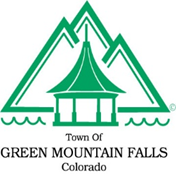 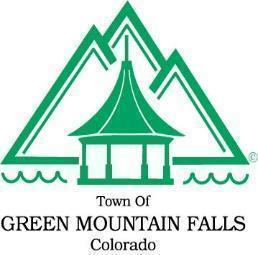 REGULAR MEETING MINUTES1. CALL TO ORDER / ROLL CALLParks, Recreation, and Trails meeting called to order at 4:03pm by Chair Stroope. 2. ADDITIONS, DELETIONS, OR CORRECTION TO THE AGENDAChair Stroope moved to approve the agenda. Dixon seconded. Motion passed - 4/0.3. SPEAKERS NOT ON THE AGENDANo public speaker.4. CONSENT AGENDAMcIntire moved to approve the meeting minutes from March 15, 2023. Stroope seconded. Motion passed - 4/0.5. BUSINESSPaul Yingling facilitated a 2024 Capital Improvement Plan workshop. The workshop produced town items that PRT deemed important and urgent. Chair Stroope will meet with other committee chairs to produce a finalized list to present to the Board. Summary from Paul below:Thanks again for the chance to work with you and the PRTAC on this project.My big takeaways are:- Genuine pride and a sense of achievement in the PRT's work. Trail Ambassadors, Wayfinding signage, cohesive culture and effective processes Well done!- There's a strong consensus around:Public safety issues (fire mitigation, trails, roads, crosswalks)Gazebo improvements (this issue was repeatedly addressed as our 'brand')Public restroom access6. 	CORRESPONDENCENancy Entenza had a message regarding the naming of the stilling basin area.Kita mentioned that the PRT meeting time was incorrect on the town website. Dixon will contact town staff to correct. 7.	REPORTSDixon presented the consolidated volunteer and equipment list needed for the Spring Community workday (CWD). Chair Stroope will present this list to the TM for support from PW. The CWD was moved to the backup date of Saturday, May 13th, due to a conflict. All PRT members agreed to the new date. PRT members volunteered their personal equipment for backup. Chair Stroope recommended labeling their equipment. He also advised Kita and Walker to have town volunteer waivers signed before any work is started. McIntire had questions about the Historic Structure Assessment (HSA) grant. Chair Stroope asked that he prepare a simple summary of what is needed that could be presented to the TM . Chair Stroope said he had talked with the PocketPals contact and the area PRT was wanting to include was competing with PP map #9. Chair Stroope will be problem solving with PocketPals to resolve this issue and report back.Chair Stroope has been working with Ron Gans to update the stilling basin site plan per input from the public forum.Dixon let Chair Stroope know that McIntire had hardcopy cost estimates for the playground ground coverings. McIntire will email a digital copy to Dixon and Chair Stroope. 9. 	ADJOURNMENT at 6:03pm.Board Members PresentChair Jesse Stroope (Zoom)Vice Chair Jay Kita (4:10pm)Member Nancy DixonMember Philip McIntireMember Don Walker Town Staff PresentBoard Members AbsentSecretary Member Nancy DixonTrustees Present